Draga osmošolka, dragi osmošolec! 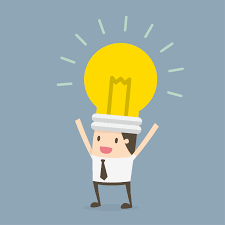 Pete, 3. 4. 2020 Danes sem zate pripravila kratko preverjanje znanja, da ti bo lažje in da boš lahko vsaj malo ovrednotil svoje znanje, saj ti bom poslala povratno informacijo. Rešuješ lahko v priložen dokument, ga shraniš in ga pošlješ kot prilogo na moj e-naslov. Ne pozabi na branje knjige za bralni klub, saj ga bomo naslednji teden izvedli na daljavo. Če se ne znajdeš in če česa ne razumeš, mi napiši e-pismo in ga pošlji na moj e-naslov. Veliko bralnih užitkov in veselja pri domačem delu, pazi nase in na svoje najbližje!                                                                                                           Lara Rebrica